Об утверждении Правил благоустройствасельского поселения Ташбукановский  сельсовет муниципального района Гафурийский район Республики БашкортостанРуководствуясь п. 19 части 1 статьи 14, статьей 28 Федерального закона от 06.10.2003 г. № 131-ФЗ «Об общих принципах организации местного самоуправления в Российской Федерации», Приказом Минстроя России от 13.04.2017 N 711/пр «Об утверждении методических рекомендаций для подготовки правил благоустройства территорий поселений, городских округов, внутригородских районов», Уставом сельского поселения, Совет сельского поселения Ташбукановский сельсовет РЕШИЛ:1. Утвердить Правила благоустройства сельского поселения Ташбукановский  сельсовет муниципального района Гафурийский район Республики Башкортостан (Приложение).2. Признать утратившим силу решения Совета сельского поселения Ташбукановский сельсовет муниципального района Гафурийский район Республики Башкортостан от 28.10.2020 г. №12-106 «Об утверждении Правил благоустройства на территории сельского поселения Ташбукановский сельсовет».3.Обнародовать настоящее решение на информационном стенде администрации сельского поселения Ташбукановский сельсовет.3. Настоящее решение вступает в силу с даты его официального обнародования.4. Контроль за исполнением настоящего решения оставляю за собой.Глава сельского поселения                                                            Д.Ф. Насыров«01»  июня 2022 года№ 21-217Приложение к решению Совета сельского поселения Ташбукановский сельсовет муниципального района Гафурийский район Республики Башкортостан от 01.06.2022г. № 21-217ПРАВИЛАблагоустройства сельского поселения Ташбукановский сельсовет муниципального района Гафурийский район Республики БашкортостанГлава 1. Общие положения1.1. 	Настоящие Правила благоустройства сельского поселения (далее - Правила) разработаны в соответствии с Гражданским кодексом Российской Федерации, Земельным кодексом Российской Федерации, Градостроительным кодексом Российской Федерации, Федеральным законом от 06.10.2003 года № 131-ФЗ «Об общих принципах организации местного самоуправления в Российской Федерации», Федеральным законом от 30.03.1999 года № 52-ФЗ «О санитарно-эпидемиологическом благополучии населения», Федеральным законом от 10.01.2002 года № 7-ФЗ «Об охране окружающей среды», Приказом Министерства регионального развития Российской Федерации от 27.12.2011 года № 613 «Об утверждении Методических рекомендаций по разработке норм и правил по благоустройству территорий муниципальных образований», Приказом Министерства строительства и жилищно-коммунального хозяйства Российской Федерации от 13.04.2017 года № 711/пр «Об утверждении методических рекомендаций для подготовки правил благоустройства территорий поселений, городских округов, внутригородских районов», Уставом сельского поселения, санитарными, строительными правилами, правилами пожарной безопасности и другими нормативными актами.1.2. Настоящие Правила разработаны в целях обеспечения:- 	охраны здоровья человека, с учетом противопожарных, санитарно-гигиенических, конструктивных, технологических, планировочных требований, предотвращающих получение заболеваний и травм;- 	создания технических возможностей беспрепятственного передвижения маломобильных групп населения по территории сельского поселения;- 	сохранения исторической и природной среды;- 	обеспечения должного санитарно-эстетического состояния населенных пунктов сельского поселения.1.3.	Правила благоустройства территории сельского поселения обязательны для исполнения физических и юридических лиц, независимо от их организационно-правовых форм.1.4. 	Правила устанавливают обязанность юридических лиц, независимо от их подчиненности и формы собственности, а также физических лиц владельцев, пользователей и арендаторов земельных участков по систематической санитарной очистке, уборке и содержанию в образцовом порядке:- 	территорий предприятий, учреждений и организаций всех форм собственности;-	элементов внешнего благоустройства, включая дороги, улицы, площади, проезды, дворы, подъезды, площадки для сбора твердых коммунальных отходов и других территорий населенных пунктов;- 	жилых, административных, социальных, промышленных, сельскохозяйственных и торговых зданий, вокзалов, спортивных комплексов, скверов, садов, парков, бульваров, набережных;- 	оград, заборов, газонных ограждений, реклам, рекламных установок, вывесок, витрин, выносных торговых точек, павильонных остановок пассажирского транспорта, памятников, знаков регулирования дорожного движения, средств сигнализации;- 	уличного освещения, освещения дорог, опорных столбов, парковых скамеек, урн, аншлагов и домовых номерных знаков, остановок общественного транспорта, мемориальных досок, радиотрансляционных устройств, антенн, трансформаторных и газораспределительных пунктов;-	лесополос, полевых дорог, полевых станов и мест содержания техники, производственных участков иных мест производственного, культурного, социального назначения;- 	путепроводов, водоотводных сооружений, прочих инженерно-технических и санитарных сооружений и коммуникаций.1.5. 	Основные понятия, используемые в настоящих ПравилахВ настоящих Правилах используются следующие основные понятия:благоустройство - комплекс предусмотренных настоящими Правилами мероприятий по содержанию территории, а также по проектированию и размещению объектов благоустройства, направленных на обеспечение и повышение комфортности условий проживания граждан, поддержание и улучшение санитарного и эстетического состояния территории поселения;объект благоустройства - территория (в том числе территория предприятий, учреждений, организаций, объектов социального и культурно-бытового назначения, территория общего пользования), здание (включая жилые дома), строение, сооружение, объекты природного или природно-антропогенного происхождения, которые подлежат содержанию, текущему ремонту и (или) в отношении которых должны осуществляться работы по благоустройству;элементы благоустройства - декоративные, технические, планировочные, конструктивные устройства, растительные компоненты, различные виды оборудования и оформления, малые архитектурные формы, нестационарные некапитальные объекты, наружная реклама и информация, используемые как составные части благоустройства.здание - результат строительства, представляющий собой объемную строительную систему, имеющую надземную и (или) подземную части, включающую в себя помещения, сети инженерно-технического обеспечения и системы инженерно-технического обеспечения и предназначенную для проживания и (или) деятельности людей, размещения производства, хранения продукции или содержания животных.строения - отдельно построенное здание, дом, состоящее из одной или нескольких частей, как одно целое, а также служебные строения.сооружения - объекты капитального строительства, представляющие собой объемную, плоскостную или линейную строительную систему, которые служат для выполнения производственных процессов различного вида, хранения продукции, временного пребывания людей, перемещения людей и грузов.жилой дом - индивидуально-определенное здание, которое состоит из комнат, а также помещений вспомогательного использования, предназначенных для удовлетворения гражданами бытовых и иных нужд, связанных с проживанием в нем.многоквартирный дом - совокупность двух и более квартир, имеющих самостоятельные выходы либо выходы на прилегающий земельный участок, либо в помещения общего пользования;содержание объекта благоустройства - обеспечение чистоты, поддержание в надлежащем техническом, физическом, санитарном и эстетическом состоянии объектов благоустройства, их отдельных элементов;развитие объекта благоустройства - осуществление работ, направленных на создание новых или повышение качественного состояния существующих элементов или объектов благоустройства;проект благоустройства - документация, содержащая материалы в текстовой и графической форме и определяющая проектные решения (в том числе цветовые) по благоустройству территории и иных объектов благоустройства;улица (дорога) - обустроенная или приспособленная и используемая для движения транспортных средств и пешеходов полоса земли либо поверхность искусственного сооружения, находящаяся в пределах населенных пунктов, в том числе магистральная дорога скоростного и регулируемого движения, пешеходная и парковая дорога, дорога в научно-производственных, промышленных и коммунально-складских зонах (районах);малые архитектурные формы - сооружения, предназначенные для создания условий для комфортного пребывания, эстетического обогащения территории в целом (площадки детские, спортивные, отдыха, декоративные стенки, трельяжи для вертикального озеленения, декоративные скульптуры, бассейны, фонтаны, беседки и др.);нестационарный торговый объект - торговый объект, предназначенный для осуществления розничной торговли, не относящийся к недвижимому имуществу, не являющийся объектом капитального строительства, не связанный прочно с земельным участком вне зависимости от присоединения или неприсоединения к сетям инженерно-технического обеспечения, в том числе передвижное сооружение (павильоны, киоски, палатки, лотки, сезонные кафе, конструкции для елочных базаров и бахчевых развалов, автоматы, передвижные средства развозной и разносной торговли);капитальный ремонт дорожного покрытия - комплекс работ, при котором производится полное восстановление и повышение работоспособности дорожной одежды и покрытия, земляного полотна и дорожных сооружений, осуществляется смена изношенных конструкций и деталей или замена их на наиболее прочные и долговечные, повышение геометрических параметров дороги с учетом роста интенсивности движения и осевых нагрузок автомобилей в пределах норм, соответствующих категории, установленной для ремонтируемой дороги, без увеличения ширины земляного полотна на основном протяжении дороги;проезд - дорога, примыкающая к проезжим частям жилых и магистральных улиц, разворотным площадкам;твердое покрытие - дорожное покрытие в составе дорожных одежд капитального, облегченного и переходного типов, монолитное или сборное, выполняемое из асфальтобетона, цементобетона, природного камня и т.п.;дождеприемный колодец - сооружение на канализационной сети, предназначенное для приема и отвода дождевых и талых вод;газон - элемент благоустройства, представляющий собой искусственно созданный участок поверхности, в том числе с травяным покрытием и возможным размещением зелёных насаждений и парковых сооружений;цветник - элемент благоустройства, включающий в себя участок поверхности любой формы и размера, занятый посеянными или высаженными цветочными растениями;зеленые насаждения - древесная, древесно-кустарниковая, кустарниковая и травянистая растительность как искусственного, так и естественного происхождения;дендроплан - проект озеленения территории, включающий в себя информацию об устройстве дорожно-тропиночной сети, вертикальной планировке, посадке деревьев и кустарников, площади газонов и цветников, расстановке малых архитектурных форм;повреждение зеленых насаждений - механическое, химическое и иное повреждение надземной части и корневой системы зеленых насаждений, не влекущее прекращение роста. Повреждением является загрязнение зеленых насаждений либо почвы в корневой зоне нефтепродуктами, иными вредными или пачкающими веществами;уничтожение зеленых насаждений - повреждение зеленых насаждений, повлекшее прекращение их роста;компенсационное озеленение - воспроизводство зеленых насаждений взамен уничтоженных или поврежденных;земляные работы - производство работ, связанных со вскрытием грунта на глубину более  (за исключением пахотных работ), забивкой и погружением свай при возведении объектов и сооружений всех видов, подземных и наземных инженерных сетей, коммуникаций, а равно отсыпка грунтом на высоту более ;реконструктивные работы - работы по частичному изменению внешних поверхностей объектов капитального строительства (модернизация фасадов, устройство навесов, тамбуров, витрин, изменение конфигурации крыши, ремонт, утепление и облицовка фасадов и другие), если такие изменения не затрагивают конструктивные и другие характеристики их надежности и безопасности и не превышают предельные параметры разрешенного строительства, реконструкции, установленные Градостроительным кодексом Российской Федерации;дворовая территория - сформированная территория, прилегающая к одному или нескольким многоквартирным домам и находящаяся в общем пользовании проживающих в нем лиц, или общественным зданиям и обеспечивающая их функционирование. На дворовой территории, многоквартирных домов размещаются детские площадки, места для отдыха, сушки белья, парковки автомобилей, зеленые насаждения и иные объекты общественного пользования. При этом дворовая территория не ограничивается границами и размерами земельного участка, на котором расположен многоквартирный дом, определенными в соответствии с требованиями земельного законодательства и законодательства о градостроительной деятельности;фасад - наружная, внешняя поверхность объекта капитального строительства, включающая архитектурные элементы и детали (балконы, окна, двери, колоннады и др.);текущий ремонт объектов капитального строительства - систематически проводимые работы по предупреждению преждевременного износа конструкций, отделки (в том числе окраски), инженерного оборудования, а также работы по устранению мелких повреждений и неисправностей;капитальный ремонт объектов капитального строительства - замена и (или) восстановление строительных конструкций объектов капитального строительства или элементов таких конструкций, за исключением несущих строительных конструкций; замена и (или) восстановление систем инженерно-технического обеспечения и сетей инженерно-технического обеспечения объектов капитального строительства или их элементов, а также замена отдельных элементов несущих строительных конструкций на аналогичные или иные улучшающие показатели таких конструкций элементы и (или) восстановление указанных элементов;объекты, не являющиеся объектами капитального строительства (некапитальные объекты) - объекты, для размещения которых не требуется оформление разрешения на строительство, выполненные из легковозводимых конструкций без заглубленных фундаментов, коммуникаций и подземных сооружений, сезонного или вспомогательного назначения, в том числе летние павильоны, небольшие склады, а также торговые киоски, павильоны и иные объекты мелкорозничной торговли, теплицы, парники, беседки, остановочные павильоны, наземные туалетные кабины, боксовые гаражи, другие подобные сооружения;объекты (средства) наружного освещения - осветительные приборы наружного освещения (светильники, прожекторы), которые могут устанавливаться на улицах, площадях, в подземных пешеходных переходах, в транспортных тоннелях, на специально предназначенных для такого освещения опорах, опорах контактной сети электрифицированного транспорта, стенах, перекрытиях зданий и сооружений, парапетах, ограждениях мостов и транспортных эстакад, на металлических, железобетонных и других конструкциях зданий, строений и сооружений и в иных местах общественного пользования;средства размещения информации - конструкции, сооружения, технические приспособления, художественные элементы и другие носители, предназначенные для распространения информации, за исключением рекламных конструкций;сезонные (летние) кафе - временные сооружения или временные конструкции, установленные и оборудованные в соответствии с порядком, предусмотренным в муниципальном образовании и предназначенные для дополнительного обслуживания питанием и отдыха, непосредственно примыкающие к капитальному зданию, строению, сооружению или находящиеся в непосредственной близости от здания, строения, сооружения, в котором осуществляется деятельность по оказанию услуг общественного питания предприятием общественного питания;бункер-накопитель - мусоросборник, предназначенный для складирования крупногабаритных отходов;контейнер - мусоросборник, предназначенный для складирования твердых коммунальных отходов, за исключением крупногабаритных отходов;урна - стандартная емкость для сбора мусора объемом до 0,5 кубических метров включительно;контейнерная площадка - место накопления твердых коммунальных отходов, обустроенное в соответствии с требованиями законодательства Российской Федерации в области охраны окружающей среды и законодательства Российской Федерации в области обеспечения санитарно-эпидемиологического благополучия населения и предназначенное для размещения контейнеров и бункеров;твердые коммунальные отходы (мусор) - отходы, образующиеся в жилых помещениях в процессе потребления физическими лицами, а также товары, утратившие свои потребительские свойства в процессе их использования физическими лицами в жилых помещениях в целях удовлетворения личных и бытовых нужд. К твердым коммунальным отходам также относятся отходы, образующиеся в процессе деятельности юридических лиц, индивидуальных предпринимателей и подобные по составу отходам, образующимся в жилых помещениях в процессе потребления физическими лицами;крупногабаритные отходы - твердые коммунальные отходы (мебель, бытовая техника, отходы от текущего ремонта жилых помещений и др.), размер которых не позволяет осуществить их складирование в контейнерах;Строительные отходы – отходы, образующие в процессе сноса, разборки, реконструкции, ремонта (в том числе капитального) или строительства зданий, сооружений, промышленных объектов, дорог, инженерных и других коммуникаций. Строительные отходы не относятся к твердым коммунальным отходам и не входят в зону ответственности региональных операторов по обращению с твердым коммунальными отходами;Обращение со строительными отходами – деятельность по сбору, транспортированию, обработке, утилизации, обезвреживанию, размещению строительных отходов, отходов I-IV классов опасности;вывоз твердых коммунальных отходов (мусора) - выгрузка мусора из контейнеров, загрузка бункеров-накопителей в специализированный транспорт, зачистка контейнерных площадок и подъездов к ним от просыпавшегося мусора и транспортировка его с мест сбора мусора на объект организации, осуществляющей деятельность по размещению, переработке и утилизации отходов в соответствии с законодательством Российской Федерации (мусороперегрузочные станции, мусоросжигательные заводы, полигоны захоронения и т.п.);договор на оказание услуг по обращению с твердыми коммунальными отходами - соглашение, заключенное между потребителем и региональным оператором, в зоне деятельности которого образуются твердые коммунальные отходы и находятся места их сбора и накопления.санитарная очистка территории - зачистка территорий, сбор, вывоз и утилизация (обезвреживание) мусора;график вывоза мусора - информация, в том числе составная часть договора на вывоз мусора, с указанием места (адреса), объема и времени вывоза мусора;домовладение - жилой дом (часть жилого дома) и примыкающие к нему и (или) отдельно стоящие на общем с жилым домом (частью жилого дома) земельном участке надворные постройки (гараж, баня (сауна), бассейн, теплица (зимний сад), помещения для содержания домашнего скота и птицы, иные объекты);границы прилегающих территорий - если иное не установлено договорами аренды земельного участка, безвозмездного срочного пользования земельным участком, пожизненного наследуемого владения определяются:1) 	на улицах с двухсторонней застройкой по длине занимаемого участка, по ширине - до оси проезжей части улицы;2) 	на улицах с односторонней застройкой по длине занимаемого участка, а по ширине - на всю ширину улицы, включая противоположный тротуар и  за тротуаром;3) 	на дорогах, подходах и подъездных путях к промышленным организациям, а также к жилым микрорайонам, карьерам, гаражам, складам и земельным участкам - по всей длине дороги, включая 10-метровую зеленую зону;4) 	на строительных площадках - территория не менее  от ограждения стройки по всему периметру;5) 	для некапитальных объектов торговли, общественного питания и бытового обслуживания населения - в радиусе не менее ;6) 	для объектов коммунального назначения (насосные, газораспределительные станции, электрические подстанции, котельные и т.д.) - в радиусе до ;7) 	для линий электропередач 220 Вт: - в радиусе вокруг опор в радиусе ;8) 	для воздушных теплотрасс и высоковольтных линий электропередач: вдоль их прохождения по  в каждую сторону от теплотрассы или проекции крайнего провод;9) 	для садовых, дачных и огороднических объединений, автокооперативы - на расстоянии до основных автомобильных дорог, в отсутствие таковых на площади не менее 30 метров по периметру от границ земельных участков;10) 	для других предприятий, лиц, содержащих социальные, административные, промышленные, рекреационные, торговые и прочие здания, строения и сооружения, независимо от их формы собственности и ведомственной принадлежности, в т.ч. палатки, павильоны, киоски, лотки и пр. - на площади до  по периметру;11) 	для школ, дошкольных учреждений, иных учебных заведений: в длину - в пределах границ их участков, в ширину - до середины улицы, площади, переулка, а при односторонней застройке до противоположной стороны улицы, включая обочину;12) 	в случае обособленного расположения объекта: по фасаду - до середины проезжей части, с остальных сторон уборке подлежит  прилегающей территории с каждой стороны;13) 	в случаях, когда расстояние между земельными участками не позволяет произвести закрепление территорий (расстояние между участками меньше суммы расстояний, установленных для каждого объекта в отдельности) уборка производится каждой из сторон на равновеликие расстояния;15) 	для индивидуальных жилых домов:  по периметру границ земельного участка, а со стороны улиц - до проезжей части дорог;16) 	для многоквартирных домов: в пределах границ, установленных в соответствии с картой - схемой (градостроительной документацией) с учетом придомовой территории. Границы благоустройства дворовой территории многоквартирных жилых домов определяется пропорционально общей площади помещений многоквартирных жилых домов, расположенных по периметру дворовой территории. При наличии в этой зоне дороги, за исключением дворовых проездов, территория закрепляется до проезжей части дороги;17) 	для нежилых помещений, расположенных на цокольных и первых этажах многоквартирного дома: в длину - по длине занимаемых помещений, по ширине - в случае размещения нежилого помещения со стороны улицы - до края дороги. В иных случаях - с учетом закрепленной за многоквартирным домом прилегающей территории.При определении ширины прилегающей территории учитывается необходимость содержания благоустройства территории объектов благоустройства, используемых пользователями нежилых помещений при осуществлении хозяйственной и иной деятельности (дорожки, тротуары для входа в нежилое помещение, парковки и др. объекты);территория общего пользования - территории, которыми беспрепятственно пользуется неограниченный круг лиц (парки, скверы, площади, улицы, набережные и т. д.).безнадзорные животные - животные, которые не имеют собственника, либо собственник которых не известен, либо от которых собственник отказался, либо которые против воли собственника, либо лица, осуществляющего правомочия владения (владения и пользования) выбыли из владения указанных лиц;отлов безнадзорных животных - мероприятия по регулированию численности безнадзорных животных.Иные понятия, используемые в настоящих Правилах, употребляются в значениях, определенных законодательством Российской Федерации.1.6. 	Основные задачи.Основными задачами Правил являются:а) 	обеспечение формирования единого облика поселения;б) 	обеспечение создания, содержания и развития объектов благоустройства поселения;в) 	обеспечение доступности территорий общего пользования поселения, в том числе с учетом особых потребностей инвалидов и других маломобильных групп населения;г) 	обеспечение сохранности объектов благоустройства поселения;д) 	обеспечение комфортного и безопасного проживания граждан.Действие настоящих Правил не распространяется на отношения в сфере строительства, реконструкции объектов капитального строительства, а также реставрации объектов культурного наследия.Глава 2. ОБЩЕСТВЕННОЕ УЧАСТИЕ В ДЕЯТЕЛЬНОСТИ ПО БЛАГОУСТРОЙСТВУ2.1. 	Участники деятельности по благоустройству2.1.1. 	Участниками деятельности по благоустройству могут выступать:а) 	население поселения, которое формирует запрос на благоустройство и принимает участие в оценке предлагаемых решений. В отдельных случаях жители поселения участвуют в выполнении работ. Жителей поселения могут представлять по согласованию члены общественных организаций и объединений;б) 	представители органов местного самоуправления поселения, которые формируют техническое задание, выбирают исполнителей и обеспечивают финансирование в пределах своих полномочий;в) 	хозяйствующие субъекты, осуществляющие деятельность на территории соответствующего муниципального образования, которые могут участвовать в формировании запроса на благоустройство, а также в финансировании мероприятий по благоустройству;г) 	представители профессионального сообщества, в том числе ландшафтные архитекторы, специалисты по благоустройству и озеленению, архитекторы и дизайнеры, разрабатывающие концепции и проекты благоустройства, рабочую документацию;д) 	исполнители работ, специалисты по благоустройству и озеленению, в том числе возведению малых архитектурных форм;е) 	иные лица.2.1.2. 	Для реализации комплексных проектов благоустройства могут привлекаться собственники земельных участков, находящихся в непосредственной близости от территории комплексных проектов благоустройства и иные заинтересованные стороны (застройщики, управляющие организации, объединения граждан и предпринимателей, собственники и арендаторы коммерческих помещений в прилегающих зданиях), в том числе с использованием механизмов государственно-частного партнерства.2.1.3. 	Собственники (правообладатели) земельных участков осуществляют содержание и мероприятия по развитию благоустройства в границах земельных участков, принадлежащих им на праве собственности или на ином вещном праве.2.2. 	Порядок общественного участия в деятельности по благоустройству.2.2.1. 	В целях обеспечения широкого участия всех заинтересованных лиц и оптимального сочетания общественных интересов и пожеланий, профессиональной экспертизы, проводятся следующие процедуры:1 этап: максимизация общественного участия на этапе выявления общественного запроса, формулировки движущих ценностей и определения целей рассматриваемого проекта;2 этап: совмещение общественного участия и профессиональной экспертизы в выработке альтернативных концепций решения задачи, в том 0числе с использованием механизма проектных семинаров и открытых конкурсов;3 этап: рассмотрение созданных вариантов с вовлечением всех заинтересованных лиц, имеющих отношение к данной территории и данному вопросу;4 этап: передача выбранной концепции на доработку специалистам и рассмотрение финального решения, в том числе усиление его эффективности и привлекательности с участием всех заинтересованных лиц.2.2.2. 	Для осуществления участия граждан и иных заинтересованных лиц в процессе принятия решений и реализации проектов комплексного благоустройства используются следующие формы:1) 	совместное определение целей и задач по развитию территории, инвентаризация проблем и потенциалов среды;2) 	определение основных видов активностей, функциональных зон общественных пространств, под которыми в целях настоящих Правил понимаются части территории муниципальных образований, для которых определены границы и преимущественный вид деятельности (функция), для которой предназначена данная часть территории, и их взаимного расположения на выбранной территории. При этом возможно определение нескольких преимущественных видов деятельности для одной и той же функциональной зоны (многофункциональные зоны);3) 	обсуждение со всеми заинтересованными лицами и выбор типа оборудования, некапитальных объектов, малых архитектурных форм, включая определение их функционального назначения, соответствующих габаритов, стилевого решения, материалов;4) 	консультации с экспертами в выборе типов покрытий, с учетом функционального зонирования территории;5) 	консультации с экспертами по предполагаемым типам озеленения;6) 	консультации с экспертами по предполагаемым типам освещения и осветительного оборудования;7) 	участие в разработке проекта, обсуждение решений с архитекторами, ландшафтными архитекторами, проектировщиками и другими профильными специалистами;8) 	одобрение проектных решений участниками процесса проектирования и будущими пользователями, включая местных жителей, собственников соседних территорий и других заинтересованных лиц;9) 	осуществление общественного контроля над процессом реализации проекта (включая как возможность для контроля со стороны любых заинтересованных сторон, так и формирование рабочей группы, общественного совета проекта, либо наблюдательного совета проекта);10) 	осуществление общественного контроля над процессом эксплуатации территории (включая как возможность для контроля со стороны любых заинтересованных сторон, региональных центров общественного контроля, так и формирование рабочей группы, общественного совета проекта, либо наблюдательного совета проекта для проведения регулярной оценки эксплуатации территории).2.2.3. 	При реализации проектов общественность информируется о планирующихся изменениях и возможности участия в этом процессе путем:1) 	создания единого информационного интернет - ресурса (сайта или приложения) который будет решать задачи по сбору информации, обеспечению "онлайн" участия и регулярном информировании о ходе проекта, с публикацией фото, видео и текстовых отчетов по итогам проведения общественных обсуждений;2) 	работы с местными средствами массовой информации, охватывающими широкий круг людей разных возрастных групп и потенциальные аудитории проекта;3) 	вывешивания афиш и объявлений на информационных досках в подъездах жилых домов, расположенных в непосредственной близости к проектируемому объекту (дворовой территории, общественной территории), а также на специальных стендах на самом объекте; в наиболее посещаемых местах (общественные и торгово-развлекательные центры, знаковые места и площадки), в холлах значимых и социальных инфраструктурных объектов, расположенных по соседству с проектируемой территорией или на ней (поликлиники, дома культуры, библиотеки, спортивные центры), на площадке проведения общественных обсуждений (в зоне входной группы, на специальных информационных стендах);4) 	информирования местных жителей через школы и детские сады, в том числе школьные проекты: организация конкурса рисунков, сборы пожеланий, сочинений, макетов, проектов, распространение анкет и приглашения для родителей учащихся;5) 	индивидуальных приглашений участников встречи лично, по электронной почте или по телефону;6) 	установки интерактивных стендов с устройствами для заполнения и сбора небольших анкет, установка стендов с генпланом территории для проведения картирования и сбора пожеланий в центрах общественной жизни и местах пребывания большого количества людей;7) 	использование социальных сетей и интернет-ресурсов для обеспечения донесения информации до различных общественных объединений и профессиональных сообществ;8) 	установки специальных информационных стендов в местах с большой проходимостью, на территории самого объекта проектирования (дворовой территории, общественной территории) для сбора анкет, информации и обратной связи, а также используемых в качестве площадок для обнародования всех этапов процесса проектирования и отчетов по итогам проведения общественных обсуждений.2.3. 	Механизмы общественного участия в деятельности по благоустройству2.3.1. 	К механизмам общественного участия в деятельности по благоустройству относятся:1) 	обсуждение проектов благоустройства в интерактивном формате с использованием широкого набора инструментов для вовлечения и обеспечения участия и современных групповых методов работы, в том числе: анкетирование, опросы, интервьюирование, картирование, проведение фокус-групп, работа с отдельными группами пользователей, организация проектных семинаров, организация проектных мастерских, проведение общественных обсуждений, проведение дизайн-игр с участием взрослых и детей, организация проектных мастерских со школьниками и студентами, школьные проекты (рисунки, сочинения, пожелания, макеты), проведение оценки эксплуатации территории.2) 	общественный контроль.2.3.2. 	Общественный контроль в области благоустройства осуществляется с учетом положений Федерального закона от 21 июля . № 212-ФЗ "Об основах общественного контроля в Российской Федерации", иных законов и нормативных правовых актов Российской Федерации и Республики Башкортостан любыми заинтересованными физическими и юридическими лицами, в том числе с использованием технических средств для фото-, видеофиксации, а также интерактивных порталов в сети Интернет.2.3.3. 	Общественный контроль в области благоустройства осуществляется с учетом положений законов и иных нормативных правовых актов об обеспечении открытости информации и общественном контроле в области благоустройства, жилищных и коммунальных услуг.2.4. 	Участие лиц, осуществляющих предпринимательскую деятельность, в реализации комплексных проектов по благоустройству и созданию комфортной среды.2.4.1. 	Создание комфортной среды рекомендуется в том числе направлять на повышение привлекательности муниципального образования для частных инвесторов с целью создания новых предприятий и рабочих мест. Реализацию комплексных проектов по благоустройству и созданию комфортной среды рекомендуется осуществлять с учетом интересов лиц, осуществляющих предпринимательскую деятельность, в том числе с привлечением их к участию.2.4.2. 	Участие лиц, осуществляющих предпринимательскую деятельность, в реализации комплексных проектов благоустройства может заключаться:а) 	в создании и предоставлении разного рода услуг и сервисов для посетителей общественных пространств;б) 	в приведении в соответствие с требованиями проектных решений фасадов, принадлежащих или арендуемых объектов, в том числе размещенных на них вывесок;в) 	в строительстве, реконструкции, реставрации объектов недвижимости;г) 	в производстве или размещении элементов благоустройства;д) 	в комплексном благоустройстве отдельных территорий, прилегающих к территориям, благоустраиваемым за счет средств муниципального образования;е) 	в организации мероприятий, обеспечивающих приток посетителей на создаваемые общественные пространства;ж) 	в организации уборки благоустроенных территорий, предоставлении средств для подготовки проектов или проведения творческих конкурсов на разработку архитектурных концепций общественных пространств;з) 	в иных формах.2.4.3. 	В реализации комплексных проектов благоустройства могут принимать участие лица, осуществляющие предпринимательскую деятельность в различных сферах, в том числе в сфере строительства, предоставления услуг общественного питания, оказания туристических услуг, оказания услуг в сфере образования и культуры.2.4.4. Рекомендуется осуществлять вовлечение лиц, осуществляющих предпринимательскую деятельность, в реализацию комплексных проектов благоустройства на стадии проектирования общественных пространств, подготовки технического задания, выбора зон для благоустройства.Раздел 3. ТРЕБОВАНИЯ К ОБЪЕКТАМ И ЭЛЕМЕНТАМ БЛАГОУСТРОЙСТВА3.1. К объектам благоустройства общественных территорий муниципального образования относятся все разновидности общественных территорий населенного пункта и территории, просматриваемые с них, в том числе озелененные территории, центры притяжения, примагистральные территории, береговые полосы водных объектов общего пользования, а также другие объекты, которыми беспрепятственно пользуется неограниченный круг лиц.3.2. При разработке архитектурно-планировочной концепции благоустройства общественных территорий выбирать архитектурно-художественные и функционально-технологические проектные решения, выполненные с использованием методов соучаствующего проектирования, обоснованные расчетами по оценке социально-экономической эффективности и анализом исторической значимости территории.3.3. Проекты благоустройства общественных территорий разрабатывать на основании материалов изысканий и предпроектных исследований, определяющих потребности жителей населенного пункта и возможные виды деятельности на данной территории.3.4. Для реализации выбирать проекты благоустройства, предусматривающие формирование визуально привлекательной среды, обеспечивающие высокий уровень комфорта пребывания граждан, в том числе туристов, создание мест для общения, а также обеспечивающие возможности для развития предпринимательства.При этом учитывать экологичность проектов благоустройства с точки зрения выбора общественной территории для благоустройства, архитектурных и планировочных решений, элементов озеленения, материалов и иных решений, влияющих на состояние окружающей среды и климат.3.5. При разработке проектных мероприятий по благоустройству общественных территорий обеспечивать открытость и проницаемость территорий для визуального восприятия (отсутствие глухих оград и излишних ограждений), условия беспрепятственного передвижения населения, включая МГН, приемы поддержки исторически сложившейся планировочной структуры и масштаба застройки, достижение стилевого единства элементов благоустройства с окружающей средой населенного пункта, а также стилевого единства конструкций, в том числе средств размещения информации, рекламы и вывесок, размещаемых на внешних поверхностях зданий, строений, сооружений.3.6. В перечень конструктивных элементов внешнего благоустройства общественных территорий муниципального образования включать твердые виды покрытия, элементы сопряжения поверхностей, озеленение, уличное детское и спортивное оборудование, уличное техническое оборудование, осветительное оборудование, оборудование архитектурно-декоративного освещения, носители информации, элементы защиты участков озеленения, скамьи, урны и другие элементы.3.7. В состав раздела правил благоустройства муниципального образования, регулирующего вопросы содержания и порядка пользования общественными территориями муниципального образования, рекомендуется включать положения об организации комплекса мероприятий, проводимых с целью сохранности эксплуатационных свойств и поддержания в чистом и эстетически привлекательном состоянии внешних поверхностей элементов благоустройства и объектов благоустройства, сбором и вывозом в специально отведенные места отходов производства и потребления, других отходов, снега, уличного смета, остатков растительности и листвы (далее - уборка территории), и иных мероприятий, направленных на обеспечение экологического и санитарно-эпидемиологического благополучия населения и охрану окружающей среды в муниципальном образовании, положения о содержании и контроле за эксплуатацией элементов благоустройства, учитывающие климатические, сезонные и погодные особенности, характерные для населенных пунктов муниципального образования.Раздел 4. ТРЕБОВАНИЯ К ОБЪЕКТАМ И ЭЛЕМЕНТАМ БЛАГОУСТРОЙСТВА4.1. Содержание территорий поселения и мероприятия по развитию благоустройства осуществляются в соответствии с настоящими Правилами, Федеральным законом от 24 ноября 1995 года № 181-ФЗ «О социальной защите инвалидов в Российской Федерации», иными федеральными законами, нормативными правовыми актами Российской Федерации и Вологодской области.4.2. 	Требования по оснащению элементов благоустройства техническими приспособлениями для беспрепятственного доступа к ним и их использования инвалидами и другими маломобильными группами населения, установленные настоящими Правилами, применяются исключительно ко вновь вводимым в эксплуатацию или прошедшим реконструкцию объектам.4.3. 	К объектам благоустройства в целях настоящих Правил относятся территории различного функционального назначения, на которых осуществляется деятельность по благоустройству, в том числе:- детские площадки, спортивные и другие площадки отдыха и досуга;- площадки для выгула животных;- площадки для дрессировки собак;- площадки автостоянок;- улицы (в том числе пешеходные) и дороги;- парки, скверы, иные зеленые зоны;- площади, набережные и другие территории;- технические зоны транспортных, инженерных коммуникаций, водоохранные зоны;- контейнерные площадки и площадки для складирования отдельных групп коммунальных отходов.4.4. 	К элементам благоустройства в настоящих Правилах относят, в том числе:- элементы озеленения;- покрытия;- ограждения (заборы);- водные устройства;- уличное коммунально-бытовое и техническое оборудование;- игровое и спортивное оборудование;- элементы освещения;- средства размещения информации и рекламные конструкции;- малые архитектурные формы;- некапитальные нестационарные сооружения;- элементы объектов капитального строительства.Раздел 5. ПОРЯДОК УБОРКИ И СОДЕРЖАНИЯ ТЕРРИТОРИИ5.1. 	Физические, юридические и должностные лица независимо от их организационно-правовых форм, обязаны обеспечить своевременную и качественную очистку, уборку и содержание принадлежащих им на праве собственности или ином вещном праве земельных участков и прилегающих территорий в соответствии с действующим законодательством, настоящими Правилами.Организацию уборки общественных территорий сельского поселения осуществляет администрация сельского поселения путем заключения договоров со специализированным организациям в пределах средств, предусмотренных на эти цели в бюджете.5.2. 	Очистка канав, труб дренажей, предназначенных для отвода талых, дождевых и грунтовых вод с улиц и дорог, очистка коллекторов ливневых канализаций и дождеприемных колодцев производится соответствующими предприятиями, эксплуатирующими эти сооружения; во дворах - домовладельцами, застройщиками; на территориях предприятий и организаций - предприятиями и организациями. Ведомственные водоотводные сооружения обслуживаются дорожными организациями соответствующих ведомств.5.3. 	Общественные туалеты, свалки бытового мусора, полигоны промышленных и бытовых отходов, поля ассенизации содержатся предприятиями, организациями и учреждениями, в ведении которых они находятся.5.4. 	Содержание строительных площадок.5.4.1. 	Строительные и другие организации при производстве строительных, ремонтных и восстановительных работ обязаны ежедневно в конце дня, а также в двухдневный срок после полного их окончания, убирать прилегающие к строительным площадкам территории от остатков стройматериалов, грунта и мусора.5.4.2. 	Строительные площадки, а так же объекты по производству строительных материалов в обязательном порядке должны оборудоваться пунктами очистки (мойки) колес автотранспорта.5.4.3. Сбор и хранение строительных отходов необходимо осуществлять раздельно по видам, с соблюдением природоохранных, санитарно-эпидемических, противопожарных требований законодательства.5.4.4. 	Для складирования мусора и отходов строительного производства на строительной площадке должны быть оборудованы и огорожены специально отведенные места или установлен бункер-накопитель.5.4.5. 	При проведении указанных работ запрещается складирование строительных материалов, строительного мусора на территории, прилегающей к объекту строительства. Остатки строительных материалов, грунта и строительный мусор убираются в процессе производства работ ежедневно.5.4.6. Строительные отходы должны направляться на переработку и утилизацию при условии наличия в Республике Башкортостан соответствующих перерабатывающих предприятий, а также территорий, отсыпка или рекультивация которых указанными отходами разрешена в соответствии с проектной документацией и архитектурно-планировочным заданием, подготавливаемым Государственным комитетом Республики Башкортостан по строительству и архитектуре.Строительные отходы, переработка, использование или обезвреживание которых по причине отсутствия в регионе соответствующих предприятий и территорий временно невозможны, должны захораниваться на полигонах твердых коммунальных отходов, имеющих лимиты на размещение отходов.5.4.7 Сбор, временное хранение, учет образовавшихся, переданных на транспортирование, обработку, обезвреживание, утилизацию или удаление (с уничтожением или захоронением) строительных отходов осуществляются на объектах образования строительных отходов I - IV классов опасности.5.4.8. 	ЗАПРЕЩАЕТСЯ:- вынос грунта и грязи колесами автотранспорта на дороги общего пользования;- складирование мусора, грунта и отходов строительного производства вне специально отведенных мест.5.5. 	Установка урн.5.5.1. 	Для предотвращения засорения улиц, площадей и других общественных мест мусором устанавливаются урны типов, согласованных с администрацией сельского поселения. Ответственными за установку урн являются:- предприятия, организации, учебные учреждения - около своих зданий, как правило, у входа и выхода;- торгующие организации - у входа и выхода из торговых помещений, у палаток, ларьков, павильонов и т.д.5.5.2. 	Урны должны содержаться ответственными организациями в исправном и опрятном состоянии, очищаться от мусора по мере его накопления, но не реже одного раза в сутки.5.6. 	Сбор и вывоз отходов производства и потребления.5.6.1. 	Для сбора отходов производства и потребления на территориях предприятий, организаций, объектов производства, торговли и оказания услуг всех форм собственности, в местах организованного отдыха устанавливаются контейнеры для сбора твердых коммунальных отходов (далее - ТКО) и бункеры накопители в соответствии с определенной администрацией поселения схемой размещения мест (площадок) размещения ТКО.5.6.2. 	Для сбора твердых бытовых отходов следует применять в благоустроенном жилищном фонде стандартные металлические контейнеры. В домовладениях, не имеющих канализации, допускается применять деревянные или металлические сборники.5.6.3. 	Сбор твердых коммунальных отходов от населения осуществляется по планово-регулярной системе путем накопления и временного хранения твердых коммунальных отходов в контейнерах и бункерах-накопителях или путем непосредственного сбора ТКО в мусороуборочную технику.5.6.4. 	Сбор, вывоз ТКО от юридических, физических лиц и населения осуществляется только специализированными организациями, имеющими лицензию на указанный вид деятельности. Вывоз осуществляется на договорной основе с соответствующими юридическими и физическими лицами. Периодичность вывоза твердых бытовых отходов определяется исходя из норм образования отходов. При этом заключение договора на вывоз ТКО для всех юридических и физических лиц производится в соответствии с действующим законодательством.Все граждане, проживающие и осуществляющие деятельность на территории поселения, обязаны обеспечить вывоз отходов производства и потребления, ТКО самостоятельно или путем заключения договоров со специализированными организациями в специально отведенные для этих целей места. Подтверждением осуществления вывоза отходов на специально отведенные места служат документы (договоры, справки, товарные чеки и т.д.)Юридические и физические лица, индивидуальные предприниматели, разместившие отходы производства и потребления в несанкционированных местах, обязаны за свой счет произвести уборку и очистку данной территории, а при необходимости - рекультивацию земельного участка.5.6.5. 	Вывоз мусора из контейнеров осуществляется не реже 3 раз в неделю, вывоз крупногабаритного мусора - не реже 1 раза в неделю. Переполнение контейнеров мусором не допускается. Уборку мусора, просыпавшегося при выгрузке из контейнеров в мусоровоз, производят дворники и работники организации, осуществляющей вывоз ТКО.5.6.6. 	При временном хранении отходов в дворовых сборниках должна быть исключена возможность их загнивания и разложения. Поэтому срок хранения в холодное время года (при температуре -5 град. и ниже) должен быть не более трех суток, в теплое время (при плюсовой температуре - свыше +5 град.) не более одних суток (ежедневный вывоз).5.6.7. 	Движение мусороуборочной техники, осуществляющей непосредственный сбор твердых коммунальных отходов от населения, осуществляется в строгом соответствии с утвержденными графиками. Ответственность за организацию и функционирование системы сбора и вывоза ТКО от населения возлагается на регионального оператора или уполномоченную им организацию.5.7. 	Содержание контейнерных площадок.5.7.1. 	Площадки для установки контейнеров должны быть удалены от жилых домов, детских учреждений, спортивных площадок и от мест отдыха населения на расстояние не менее , но не более .5.7.2. 	В районах сложившейся застройки расстояние до жилых домов может быть сокращено до 8 - . Размер площадок рассчитывается из необходимого количества контейнеров, но не более 5 шт.5.7.3. 	Размещение контейнерных площадок производится по заявкам соответствующих жилищно-эксплуатационных организаций, согласованным с органами санитарно-эпидемиологического надзора и органами местного самоуправления.5.7.4. 	Количество площадок, контейнеров на них должно соответствовать утвержденным нормам накопления ТКО.5.7.5. 	ЗАПРЕЩАЕТСЯ:- устанавливать контейнеры на проезжей части, тротуарах, газонах и в проездах дворов;- размещать автотранспортные средства на хозяйственных площадках или в непосредственной близости от них, затрудняющее работу ассенизаторных, мусороуборочных машин, иных коммунальных и специальных служб.5.8. 	Сбор и вывоз жидких коммунальных отходов (ЖКО).4.8.1. 	Сброс ЖКО от предприятий, организаций, учреждений и частных домовладений осуществляется в канализационные сети.5.8.2. 	В случае отсутствия канализационной сети, по согласованию с органами санитарно-эпидемиологического надзора, отвод бытовых стоков допускается в водонепроницаемый выгреб, устроенный в соответствии с установленными требованиями.5.8.3. 	Вывоз ЖКО производится специализированными предприятиями по мере необходимости на договорной основе в течение трех дней с момента оформления заявки.5.8.4. 	ЗАПРЕЩАЕТСЯ устройство и эксплуатация дренирующих выгребных ям, а так же выпуск канализационных стоков открытым способом в дренажные канавы, приемные лотки дождевых вод, проезжую часть, водные объекты и на рельеф местности.5.9. 	Уборка и содержание автодорог и прилегающих к ним территорий.5.9.1. 	Уборка автодорог возлагается:-дорог федерального и регионального значения - на обслуживающие организации, заключившие договоры с соответствующими органами государственной власти;-дорог местного значения поселения (улиц, переулков) - на обслуживающие организации, заключившие договора с собственниками дорог местного значения или уполномоченными ими организациями.5.9.2. 	Обочины дорог и разделительные полосы должны быть обкошены и очищены от крупногабаритного и другого мусора. Высота травяного покрова на обочинах дорог и на разделительных полосах, выполненных в виде газонов не должна превышать 15-.5.9.3. 	Автомобильные дороги должны быть оборудованы дорожными знаками в соответствии с утвержденной ГИБДД в установленном порядке дислокацией. Поверхность знаков должна быть чистой, без повреждений. Временно установленные знаки должны быть сняты в течение суток после устранения причин, вызвавших необходимость их установки.Информационные указатели, километровые знаки, шумозащитные стенки, металлические ограждения (отбойники), дорожные знаки, парапеты и др. должны быть окрашены в соответствии с существующими ГОСТами, очищены от грязи и промыты. Все надписи на указателях должны быть четко различимы.5.9.4. 	В целях сохранения дорожных покрытий на территории сельского поселения ЗАПРЕЩАЕТСЯ:- транспортировка груза волоком;- перегон по улицам населенных пунктов, имеющим твердое покрытие, машин на гусеничном ходу;- движение и стоянка большегрузного транспорта на пешеходных дорожках, тротуарах.5.9.5. 	Подвижной состав пассажирского транспорта, транспортные средства предприятий, организаций, учреждений и частных лиц выпускаются на дороги поселения в чистом и технически исправном состоянии.5.10. Территории рынков должны быть благоустроены, иметь твердое покрытие, ограждение, оборудованное место для накопления отходов и общественный туалет. Туалет устанавливается на расстоянии не менее  от торговых мест кладного искусства, декоративных водных устройств.Раздел 6. ОБРАЩЕНИЕ СО СТРОИТЕЛЬНЫМИ ОТХОДАМИ6.1. Сбор, временное хранение, учет образовавшихся, переданных на транспортирование, обработку, обезвреживание, утилизацию или удаление (с уничтожением или захоронением) строительных отходов осуществляются на объектах образования строительных отходов I - IV классов опасности.Сбор строительных отходов осуществляется раздельно по их видам, классам опасности и другим признакам с тем, чтобы обеспечить их переработку, обезвреживание, использование в качестве вторичного сырья или удаление. Номенклатура строительных отходов, являющихся вторичными ресурсами, и приоритетные направления их использования установлены 
ГОСТ Р 57678-2017. Национальный стандарт Российской Федерации. Ресурсосбережение. Обращение с отходами. Ликвидация строительных отходов. Ответственность за сбор, временное хранение и учет строительных отходов несут хозяйствующие субъекты, в процессе хозяйственной деятельности которых они образуются.6.2. Места временного хранения строительных отходов должны быть оборудованы таким образом, чтобы исключить загрязнение почвы, поверхностных и грунтовых вод, атмосферного воздуха.6.3. Предельное количество накопления строительных отходов на объектах их образования, сроки и способы их хранения определяются в соответствии с экологическими требованиями, санитарными нормами и правилами, а также правилами пожарной безопасности. 6.4. Хозяйствующие субъекты, в процессе деятельности которых образуются строительные отходы, обязаны иметь договоры с перевозчиками и получателями строительных отходов на их сбор, транспортирование, обезвреживание, утилизацию, захоронение или, при наличии соответствующих лицензий, производить данные виды деятельности самостоятельно.6.5. Утилизация, обезвреживание, захоронение строительных отходов осуществляются с учетом наилучших доступных технологий в соответствии со строительными, санитарными нормами и правилами, установленными федеральным законодательством.В качестве наилучших доступных технологий утилизации строительных отходов предусматривается, в частности, применение бетона, щебня, кирпичного боя, песка, грунта при изготовлении щебеночной смеси, а также частичное применение в качестве изоляционного материала на полигонах твердых бытовых отходов.6.6.. Сбор и хранение строительных отходов необходимо осуществлять раздельно по видам, с соблюдением природоохранных, санитарно-эпидемиологических, противопожарных требований законодательства.6.7. При хранении строительных отходов непосредственно на объекте образования строительных отходов, должны предусматриваться специальные стационарные склады, площадки или оборудование (бункеры-накопители, контейнеры и т.п.).6.8. Места временного хранения (складирования) строительных отходов (далее - места хранения) должны отвечать следующим требованиям:- места хранения должны располагаться непосредственно на территории объекта образования строительных отходов или в непосредственной близости от него на участке, арендованном хозяйствующим субъектом, в процессе хозяйственной деятельности которого образуются отходы, под указанные цели у собственника (пользователя) такого участка;- размер (площадь) места хранения определяется расчетным путем, позволяющим распределить весь объем временного хранения образующихся строительных отходов на площади места хранения с нагрузкой не более 3 т/м2;- места хранения должны иметь ограждение по периметру площадки в соответствии с ГОСТ 23407-78;- места хранения должны быть оборудованы таким образом, чтобы исключить загрязнение строительными отходами почвы и почвенного слоя;- освещение мест хранения в темное время суток должно отвечать требованиям ГОСТ 12.1.046;- размещение отходов в местах хранения должно осуществляться с соблюдением действующих экологических, санитарных, противопожарных норм и правил техники безопасности, а также способом, обеспечивающим возможность беспрепятственной погрузки каждой отдельной позиции отходов строительства и сноса на автотранспорт для их удаления (вывоза) с территории объекта образования строительных отходов;- для раздельного складирования габаритных строительных отходов (по позициям, классам опасности и последующему назначению: переработка, захоронение или обезвреживание) места хранения должны быть оборудованы бункерами-накопителями объемом не менее  в необходимом количестве;- раздельное складирование негабаритных отходов, не относящихся к опасным, осуществляется на открытых площадях мест хранения;- к местам хранения должен быть исключен доступ посторонних лиц, не имеющих отношения к процессу обращения отходов или контролю за указанным процессом.6.9. При временном хранении строительных отходов в нестационарных складах, на открытых площадках без тары (навалом, насыпью) или в негерметичной таре должны соблюдаться следующие условия:- временные склады, открытые площадки и оборудование должны располагаться с подветренной стороны по отношению к жилой постройке, непосредственно на территории объекта образования строительных отходов или в непосредственной близости от него на участке, арендованном собственником, осуществляющим обращение со строительными отходами;- поверхность хранящихся насыпью строительных отходов должна быть защищена от воздействия атмосферных осадков и ветров (укрыты брезентом, оборудованы навесом и т.д.);- хранение строительных отходов и оборудования должно осуществляться на площадке с твердым, водонепроницаемым и химически стойким покрытием (асфальт, керамзитобетон, полимербетон и др.);- при хранении строительных отходов в открытых емкостях, размеры площадки должны превышать по всему периметру размеры емкостей для хранения на .;- емкости для хранения строительных отходов должны иметь маркировку с указанием наименования (вида) собираемого отхода;- размер (площадь) площадки для сбора и хранения строительных отходов определяется так, чтобы распределить весь объем хранения образующихся строительных отходов на площадке с нагрузкой не более 3 т/м2;- площадка для хранения должна иметь ограждение по всему периметру, не имеющее проемов, кроме ворот или калиток, а также площадка должна быть оборудована таким образом, чтобы исключить загрязнение окружающей среды строительными отходами.6.10. Предельный срок содержания образующихся строительных отходов в местах временного хранения (складирования) не должен превышать 
7 календарных дней.6.11. Хозяйствующий субъект, в процессе хозяйственной деятельности которого образуются строительные отходы (отходопроизводитель), несет ответственность в порядке, установленном действующим законодательством, за соблюдение экологических, санитарных и противопожарных норм при сборе и временном хранении строительных отходов, а также за учет образующихся отходов и сохранность их свойств как вторичного сырья в течение всего периода временного хранения строительных отходов. 6.12. Для вновь вводимых в эксплуатацию многоквартирных домов, должны быть организованы места временного накопления строительных отходов с учетом вышеуказанных требований, на срок не менее 1 года (на период проведения ремонтных работ жителями новостроек). Управляющие компании должны заключать договора на вывоз строительных отходов с региональным оператором по обращению с твердыми коммунальными отходами, либо с иными операторами по обращению с отходами, имеющими лицензию на обращение с отходами I-IV классами опасности, сроком на 1 год. Стоимость услуг – договорная».Раздел 7. Проектирование, размещение, содержаниеи восстановлениеэлементов благоустройства,в том числе после проведения земляных работ7.1 При благоустройстве территорий, располагаемых в зоне охраны объектов культурного наследия, проектную документацию согласовывать с органами, уполномоченными в области сохранения, использования, популяризации и государственной охраны объектов культурного наследия.7.2 Проектирование озеленения при благоустройстве и (или) реконструкции территорий муниципального образования осуществлять с максимальным сохранением существующих зеленых насаждений, высадкой декоративно-лиственных и красивоцветущих форм деревьев и кустарников, использованием элементов декоративного озеленения, ландшафтных композиций из многолетних растений и других видов озеленения, рекомендуемых для соответствующего объекта благоустройства муниципального образования.7.3 Проектирование покрытий при благоустройстве территорий осуществлять с целью обеспечения безопасного и комфортного передвижения граждан, в том числе МГН, а также формирования архитектурного облика населенного пункта.7.4 При выборе покрытия использовать прочные, ремонтопригодные, антискользящие, экологичные покрытия.7.5 Обеспечивать уклон поверхности покрытия в целях обеспечения отвода поверхностных вод, высота которого определяется в зависимости от условий движения транспорта и пешеходов.7.6 Уступы, ступени, пандусы, осветительное, информационное и уличное техническое оборудование, иные преграды, а также край тротуара в зонах остановочных пунктов и переходов через улицу выделять с помощью тактильного покрытия.7.7 При сопряжении покрытия пешеходных коммуникаций с газоном (грунтом, мягкими покрытиями) предусматривать установку бортовых камней различных видов. Бортовые камни устанавливать на одном уровне с пешеходными коммуникациями.7.8 Устройство ограждения при благоустройстве территорий предусматривать в качестве дополнительного элемента благоустройства, основной целью установки которого рассматривать обеспечение безопасности граждан.7.9 В правила благоустройства территории муниципального образования включать положения, регулирующие вопросы установки и содержания различных видов ограждений.7.10 Архитектурно-художественное решение ограждений выбирать в едином дизайнерском стиле в границах объекта благоустройства, с учетом архитектурного окружения территории населенного пункта.7.11 На участках, где существует возможность заезда автотранспорта на тротуары, пешеходные дорожки, грунт, мягкие покрытия, газоны и озелененные территории, устанавливать устройства, препятствующие заезду автотранспорта, в том числе парковочные ограждения.Ограждение территорий объектов культурного наследия выполнять в соответствии с градостроительными регламентами, установленными для данных территорий.7.12 На время проведения земляных, строительных, дорожных, аварийных и других видов работ, в том числе работ по благоустройству, предусматривать установку информационных стендов и иных видов информационных конструкций в целях обеспечения безопасности населения и информирования о проводимых работах.Раздел 8. Освещение территории муниципальногообразования, включая архитектурную подсветкузданий, строений, сооружений8.1 При проектировании освещения и осветительного оборудования обеспечивать:- экономичность и энергоэффективность применяемых осветительных установок, рациональное распределение и использование электроэнергии;- эстетику элементов осветительных установок, их дизайн, качество материалов и изделий с учетом восприятия в дневное и ночное время;- удобство обслуживания и управления при разных режимах работы установок.8.2 Утилитарное наружное освещение общественных и дворовых территорий осуществлять стационарными установками освещения, которые, как правило, подразделяют на следующие виды:- обычные (традиционные), светильники которых располагаются на опорах (венчающие, консольные), подвесах или фасадах зданий, строений и сооружений (бра, плафоны), использовать которые рекомендуется для освещения транспортных и пешеходных коммуникаций;- высокомачтовые, которые рекомендуется использовать для освещения обширных по площади территорий, транспортных развязок и магистралей, открытых автостоянок и парковок;- парапетные, светильники которых встроены линией или пунктиром в парапет, ограждающий проезжую часть путепроводов, мостов, эстакад, пандусов, развязок, а также тротуары и площадки, и применение которых рекомендуется обосновать технико-экономическими и (или) художественными аргументами;- газонные, которые рекомендуется использовать для освещения газонов, цветников, пешеходных дорожек и площадок;- встроенные, светильники которых встроены в ступени, подпорные стенки, ограждения, цоколи зданий и сооружений, МАФ, и применять которые рекомендуется для освещения пешеходных зон и коммуникаций общественных территорий.В стационарных установках утилитарного наружного освещения транспортных и пешеходных зон рекомендуется применять осветительные приборы направленного в нижнюю полусферу прямого, рассеянного или отраженного света.8.3 Архитектурную подсветку зданий, строений, сооружений (далее - архитектурное освещение) применять для формирования художественно выразительной визуальной среды в вечернее время, выявления из темноты и образной интерпретации памятников архитектуры, истории и культуры, инженерного и монументального искусства, МАФ, доминантных и достопримечательных объектов, ландшафтных композиций, создания световых ансамблей. Архитектурную подсветку организовывать с помощью стационарных или временных установок освещения объектов, главным образом, для наружного освещения их фасадных поверхностей.8.4 В стационарных установках утилитарного наружного и архитектурного освещения применять энергоэффективные источники света, эффективные осветительные приборы и системы, качественные по дизайну и эксплуатационным характеристикам изделия и материалы, отвечающие требованиям действующих национальных стандартов.8.5 В установках архитектурного освещения использовать источники белого или цветного света с учетом формируемых условий световой и цветовой адаптации и суммарный зрительный эффект, создаваемый совместным действием осветительных установок всех групп, функционирующих в конкретном пространстве населенного пункта или световом ансамбле.8.6 В целях рационального использования электроэнергии и обеспечения визуального разнообразия территорий муниципального образования в темное время суток при проектировании порядка использования осветительного оборудования предусматривать различные режимы работы в вечернее будничное время, ночное время, праздники, а также сезонный режим.Раздел 9. ПОРЯДОК СОДЕРЖАНИЯ ЭЛЕМЕНТОВ ОЗЕЛЕНЕНИЯ9.1. 	Элементы озеленения - зеленые насаждения, расположенные на территории сельского поселения, за исключением земель лесного фонда, составляют неприкосновенный зеленый фонд поселения.Охрана и содержание зеленых насаждений осуществляется в соответствии с требованиями настоящих Правил, а также в соответствии с Правилами создания, охраны и содержания зеленых насаждений в городах Российской Федерации, утвержденных приказам Государственного комитета Российской Федерации по строительству и жилищно-коммунальному комплексу от 15 декабря 1999 года № 153, СНиП 3-10-75 «Благоустройство территорий.9.2. 	Обязанность по обеспечению содержания и сохранности зеленых насаждений возлагается: на территориях общего пользования (парки, скверы, бульвары и т.п.), на территориях незастроенной части сельского поселения (рекреационные зоны, территории специального назначения) - собственников, пользователей, арендаторов земельных участков, а в случае их отсутствия на местную администрацию.9.3. 	При производстве строительных работ в целях недопущения повреждения зеленых насаждений следует ограждать их, при необходимости брать в короба.9.4. 	Снос зеленых насаждений разрешается только в случае невозможности их сохранения. Юридические и физические лица производят снос зеленых насаждений только после получения разрешения. Разрешение выдается по заявкам юридических и физических лиц в случаях:- при вырубке аварийно-опасных деревьев, сухостойных деревьев и кустарников - в соответствии с актом оценки состояния зеленых насаждений на основании решения уполномоченного органа (должностного лица) местного самоуправления;- при осуществлении мероприятий по предупреждению и ликвидации чрезвычайных ситуаций - на основании решения уполномоченного органа (должностного лица) местного самоуправления;- при невозможности пересадки деревьев и сохранения кустарниковой и травянистой растительности при осуществлении хозяйственной и иной деятельности на территории, занятой зелеными насаждениями, - в соответствии с актом оценки состояния зеленых насаждений на основании решения уполномоченного органа (должностного лица) местного самоуправления;- в иных случаях, предусмотренных федеральным законодательством.9.5. 	Разрешение на вырубку зеленых насаждений выдается при условии компенсационной высадки зеленых насаждений или компенсации в установленном порядке стоимости подлежащих сносу зеленых насаждений.Компенсационная высадка производится из расчета посадки не менее трех зеленых насаждений взамен каждого подлежащего сносу, и производства уходных работ за ними сроком до трех лет, либо до полной приживаемости.9.6. 	Разрешение на снос зеленых насаждений на территориях общего пользования в границах населенных пунктов поселения выдается администрацией сельского поселения. В случае сноса лесозащитных зеленых насаждений, произрастающих на землях сельскохозяйственного назначения, землях лесного фонда и др. разрешение выдается соответствующим органом.9.7. 	В секторе индивидуальной и многоэтажной жилой застройки посадка зеленых насаждений от границы земельного участка или жилого дома разрешается:- для среднерослых деревьев - не ближе ;- для высокорослых деревьев - не ближе ;- для кустарников - не ближе .9.8. 	В садах, скверах, парках, лесополосах категорическиЗАПРЕЩАЕТСЯ:- 	производить проезд и парковку автотранспортных средств;- 	устраивать свалки мусора и промышленных отходов;- 	разводить костры, использовать открытые источники огня, производить выжигание сухой растительности;- 	производить самовольную вырубку зеленых насаждений,- 	осуществлять выпас скота и домашней птицы, а также другие мероприятия, негативно сказывающиеся на состоянии зеленых насаждений и противоречащие целевому назначению указанных зеленых зон.9.9. 	Уход за деревьями и кустарниками осуществляется в течение всего года и включает в себя: уход за почвой (полив, рыхление приствольных площадок, удобрение, борьба с сорной растительностью) и уход за кроной и стволом (обрезка, смыв и дождевание, борьба с вредителями и болезнями, утепление приствольных кругов на зиму и др.).9.10. 	Засохшие деревья и кустарники должны быть своевременно убраны и заменены новыми. Деревья убираются с одновременной корчевкой пней. Упавшие деревья должны быть удалены балансодержателем территории немедленно с проезжей части дорог, тротуаров, от токонесущих проводов, фасадов жилых и производственных зданий, а с других территорий - в течение 6 часов с момента обнаружения.9.11. 	При производстве рубочных или уходных работ производитель работ обязан очистить территорию от остатков обрезков стволов и веток в течение суток.9.12. 	Уход за газонами включает в себя следующие основные мероприятия: очистка от снега и льда, удобрение и подкормка, полив, кошение, обрезка бровок, борьба с сорной растительностью и вредителями. Стрижка газонов производится на высоту до 3-5 сантиметров периодически при достижении травяным покровом высоты 10-. Скошенная трава должна быть убрана в течение 3-х суток.9.13. 	Не допускается самовольная посадка деревьев, кустарников, разбивка клумб, кроме случаев, когда указанные работы производятся юридическими, должностными и физическими лицами на земельных участках, принадлежащих им на праве собственности.9.14. 	Ответственность за сохранность зеленых насаждений и уход за ними возлагается:9.14.1. 	В садах, скверах, парках культуры и отдыха, вдоль улиц и автомагистралей- 	на организации, эксплуатирующие указанные объекты, либо закрепленные за ними;9.14.2. 	У домов по фасаду вдоль проезжей части улиц и во дворах- 	на владельцев (пользователей) домовладений, зданий и строений.9.14.3. 	На территориях предприятий, учреждений, школ, больниц и т.д. и прилегающих к ним территориях- 	на администрации предприятий и организаций.Раздел 10. ПОРЯДОК ЭКСПЛУАТАЦИИ РЕКЛАМНО-ИНФОРМАЦИОННЫХ ЭЛЕМЕНТОВ10.1. 	К рекламно-информационным элементам относятся все виды объявлений, извещений и сообщений, передающие информацию посредством указателей, вывесок, афиш, плакатов, рекламных стендов и щитов, световых табло.10.2. 	Размещение рекламно-информационных элементов на территории сельского поселения осуществляется только на основании разрешения, выдаваемого уполномоченным органом в соответствии с законодательством Российской Федерации.10.3. 	Размещение афиш, плакатов (театральных, гастрольных), листовок, объявлений производится только исключительно в отведенных для этих целей местах.10.4. 	Информация предвыборной агитации размещается в специально отведенных местах. Уборка агитационных материалов осуществляется в течение 10 дней после окончания агитационной компании лицами, проводившими данное мероприятие.10.5. 	Ущерб, причиненный вследствие нарушения порядка размещения рекламно-информационных элементов, подлежит возмещению добровольно, либо в судебном порядке лицом (юридическим, физическим), в интересах которого реклама была размещена.10.6. 	ЗАПРЕЩАЕТСЯ: наклеивание и развешивание на зданиях, заборах, павильонах пассажирского транспорта, опорах освещения, деревьях каких-либо объявлений и других информационных сообщений.Раздел 11. АДРЕСНЫЕ УКАЗАТЕЛИ11.1. 	Адресные указатели - унифицированные элементы ориентирующей информации, обозначающие наименования улиц, номера домов, корпусов, подъездов и квартир в них (номерные знаки, указатели, обозначающие наименование улицы и номер дома).11.2. 	Присвоение номера строению производится на основании постановления администрации сельского поселения.11.3. 	Адресные указатели изготавливаются в виде табличек из листового металла или пластика. На жилых индивидуальных домах допускается изготовление указателей на деревянной основе или в виде надписей, выполняемых на фасаде здания.11.4. 	Указатели наименования улицы с обозначением нумерации домов устанавливаются:- на высоте не ниже  и удалении не менее  от угла здания.- на лицевом фасаде - в простенке с правой стороны фасада;11.5. 	Указатели номеров подъездов и квартир вывешиваются у входа в подъезд. Нумерация подъездов и квартир в доме должна идти слева направо.11.6. 	Конструктивное решение адресных указателей должно обеспечивать прочность, удобство крепежа, минимальный контакт с архитектурными поверхностями, удобство обслуживания (очистки, ремонта, замены деталей и осветительных приборов), безопасность эксплуатации.11.7. 	Изготовление, установку и содержание адресных указателей:- наименование улицы и номера дома на многоквартирных домах и наименование улицы на индивидуальных жилых домах и зданиях обеспечивает застройщик или собственник дома,- с номером подъезда - собственники помещений в многоквартирных домах, в т.ч. через управляющие организации и ТСЖ.Раздел 12. ДЕТСКИЕ ИГОРОВЫЕ И СПОРТИВНЫЕ ПЛОЩАДКИ12.1. 	Детские игровые площадки:12.1.1. 	Детские игровые площадки предназначены для игр и активного отдыха детей разных возрастов. Площадки организовываются в виде отдельных площадок для разных возрастных групп или как комплексные игровые площадки с зонированием по возрастным интересам.12.1.2. 	Детские игровые площадки должны быть ограждены от транзитного пешеходного движения, разворотных площадок, площадок для установки мусоросборников, участков постоянного и временного хранения автотранспортных средств. При условии изоляции детских площадок зелеными насаждениями (деревья, кустарники) минимальное расстояние от границ детских площадок до гостевых стоянок и участков постоянного и временного хранения автотранспортных средств принимается согласно действующим СанПиН: от площадок мусоросборников не менее .12.1.3. 	На детских игровых площадках во избежание травматизма необходимо предотвращать наличие на территории площадки выступающих корней или нависающих низких веток, остатков старого, срезанного оборудования (стойки, фундаменты), находящихся над поверхностью земли, незаглубленных в землю металлических перемычек и фундаментов детского оборудования. При реконструкции прилегающих территорий детские площадки следует изолировать от мест ведения работ и складирования строительных материалов.12.1.4. 	Обязательный перечень элементов благоустройства территории на детской игровой площадке включает: мягкие виды покрытия (песчаное, уплотненное песчаное на грунтовом основании или гравийной крошке, мягкое резиновое или мягкое синтетическое), озеленение, игровое оборудование, скамьи и урны, осветительное оборудование. При травяном покрытии площадок должны быть обустроены пешеходные дорожки к оборудованию (с твердым, мягким или комбинированным видами покрытия).12.1.5. 	Спортивные площадки предназначены для занятий физкультурой и спортом всех возрастных групп населения.12.1.6. 	Обязательный перечень элементов благоустройства территории на спортивной площадке включает: мягкие (песчаное, уплотненное песчаное на грунтовом основании или гравийной крошке, мягкое резиновое или мягкое синтетическое) или газонные виды покрытия, спортивное оборудование, турники.12.1.7. 	Детские и спортивные площадки должны быть оборудованы стендом с правилами поведения на площадке и пользования спортивно-игровым оборудованием, номерами телефонов организаций, ответственных за обслуживание, и аварийно-спасательных служб.12.1.8. 	Осветительное оборудование должно функционировать в режиме освещения территории, на которой расположена площадка. Не допускается размещение осветительного оборудования на высоте менее .12.2. 	Игровое и спортивное оборудование:12.2.1. 	Игровое и спортивное оборудование должно соответствовать требованиям санитарно-гигиенических норм, охраны жизни и здоровья ребенка, быть удобным в технической эксплуатации, эстетически привлекательным.12.2.2. 	При размещении игрового, спортивного оборудования на детских игровых и спортивных площадках необходимо соблюдать минимальные расстояния безопасности.12.2.3. 	Игровое и спортивное оборудование на территории поселения представлено игровыми, физкультурно-оздоровительными устройствами, сооружениями и (или) их комплексами. При выборе состава игрового и спортивного оборудования для детей и подростков необходимо обеспечивать соответствие оборудования анатомо-физиологическим особенностям разных возрастных групп.12.2.4. 	Спортивное оборудование в виде специальных физкультурных снарядов, турников и тренажеров может быть, как заводского изготовления, так и выполненным из бревен и брусьев со специально обработанной поверхностью, исключающей получение травм (отсутствие трещин, сколов). При размещении спортивного оборудования следует руководствоваться каталогами сертифицированного оборудования.12.2.5. 	На территории детских игровых и спортивных площадках ЗАПРЕЩАЕТСЯ:- 	захламлять мусором, бытовыми крупногабаритными отходами;- 	складировать строительные материалы;- 	оставлять транспортные средства, маломерные суда, самоходные машины;- 	хранить и размещать разукомплектованные транспортные средства;- 	в зимний период складировать снежные массы с проездов и внутри домовых территорий.Раздел 13. Размещения парковок (парковочных мест)13.1 На общественных и дворовых территориях населенного пункта могут размещаться в том числе площадки автостоянок и парковок следующих видов:- автомобильные стоянки (остановки), предназначенные для кратковременного и длительного хранения автотранспорта населения, в том числе приобъектные автомобильные стоянки (остановки), располагаемые на территориях, прилегающих к зданиям, строениям и сооружениям социальной, инженерной и транспортной инфраструктуры муниципального образования (жилым, общественным и производственным зданиям, строениям и сооружениям, включая те, в которых расположены физкультурно-спортивные организации, организации культуры и другие организации), объектам рекреации;- парковки (парковочные места), обозначенные разметкой, при необходимости обустроенные и оборудованные, являющиеся в том числе частью автомобильной дороги и (или) примыкающие к проезжей части и (или) тротуару, обочине, эстакаде или мосту либо являющиеся частью подэстакадных или подмостовых пространств, площадей и иных объектов улично-дорожной сети и предназначенные для организованной стоянки транспортных средств;- прочие автомобильные стоянки (грузовые, перехватывающие и др.) в специально выделенных и обозначенных знаками и (или) разметкой местах.13.2 В перечень элементов благоустройства на площадках автостоянок и парковок включать: твердые виды покрытия, элементы сопряжения поверхностей, разделительные элементы, осветительное и информационное оборудование, подъездные пути с твердым покрытием, а также навесы, легкие ограждения боксов, смотровые эстакады (в отношении площадок, предназначенных для длительного хранения автотранспорта).13.3 Организацию заездов на площадки автостоянок предусматривать на расстоянии не менее 15 м от конца или начала посадочных площадок остановок общественного пассажирского транспорта.13.4 Размещение и хранение личного легкового автотранспорта на дворовых и внутриквартальных территориях жилой застройки населенных пунктов предусматривать в один ряд в отведенных для этой цели местах, с обеспечением беспрепятственного продвижения уборочной и специальной техники.Размещение (за исключением погрузки или разгрузки) и хранение транспортных средств, предназначенных для перевозки грузов (за исключением прицепов к легковым пассажирским транспортным средствам), на дворовых и внутриквартальных территориях жилой застройки населенных пунктов не рекомендуется.Раздел 14. Организация пешеходных коммуникаций, в том числетротуаров, аллей, дорожек, тропинок и обустройство беспрепятственного передвижения инвалидов и других маломобильных групп населения14.1 Перед проектированием пешеходных коммуникаций рекомендуется составить карту фактических пешеходных маршрутов и схем движения пешеходных потоков, соединяющих основные точки притяжения людей, провести осмотр действующих и заброшенных пешеходных маршрутов, инвентаризацию бесхозных объектов, выявить основные проблемы состояния городской среды в местах концентрации пешеходных потоков.Рекомендуется учитывать интенсивность пешеходных потоков в различное время суток.14.2 При проектировании и благоустройстве системы пешеходных коммуникаций рекомендуется обеспечивать минимальное количество пересечений пешеходных коммуникаций с транспортными коммуникациями, непрерывность системы пешеходных коммуникаций, возможность безопасного, беспрепятственного и удобного передвижения людей, включая МНГ.При планировочной организации пешеходных тротуаров рекомендуется предусматривать беспрепятственный доступ к зданиям и сооружениям для МГН, в том числе для инвалидов и иных граждан с ограниченными возможностями передвижения и их сопровождающих в соответствии СП 59.13330.2020 "Свод правил. Доступность зданий и сооружений для маломобильных групп населения. СНиП 35-01-2001".14.3. При проектировании пешеходных коммуникаций, прилегающих к объектам транспортной инфраструктуры, организовать разделение пешеходных потоков.14.4 С учетом общественного мнения, на сложившихся пешеходных маршрутах создавать искусственные препятствия в местах использования пешеходами опасных маршрутов, а также осуществлять перенос пешеходных переходов в целях создания более удобных подходов к объектам транспортной инфраструктуры, социального обслуживания, здравоохранения, образования, культуры, физической культуры и спорта.14.5 В перечень элементов благоустройства пешеходных коммуникаций включать: покрытие, элементы сопряжения поверхностей, осветительное оборудование, скамьи, малые контейнеры для мусора, урны, информационные указатели.Количество элементов благоустройства определять с учетом интенсивности пешеходного движения.14.6 Покрытие пешеходных дорожек предусматривать удобным при ходьбе и устойчивым к износу.14.7 Пешеходные дорожки и тротуары в составе активно используемых общественных территорий в целях избежания скопления людей предусматривать шириной не менее 2 метров.На тротуарах с активным потоком пешеходов уличную мебель располагать в порядке, способствующем свободному движению пешеходов.14.8 Пешеходные коммуникации в составе общественных территорий предусмотреть хорошо просматриваемыми и освещенными.14.9 Не рекомендуется проектирование и создание прямолинейных пешеходных дорожек. Рекомендуется предусматривать возможности для альтернативных пешеходных маршрутов между двумя любыми точками муниципального образования.14.10 При планировании пешеходных коммуникаций рекомендуется создание мест для кратковременного отдыха пешеходов, в том числе МГН (например, скамьи).14.11 С целью создания комфортной среды для пешеходов пешеходные коммуникации озеленять путем использования различных видов зеленых насаждений.14.12 При создании основных пешеходных коммуникаций использовать твердые виды покрытия.Точки пересечения основных пешеходных коммуникаций с транспортными проездами, в том числе некапитальных нестационарных сооружений, оснащать бордюрными пандусами.Лестницы, пандусы, мостики и другие подобные элементы выполнять с соблюдением равновеликой пропускной способности.14.13 При создании второстепенных пешеходных коммуникаций рекомендуется использовать различные виды покрытия:а) дорожки скверов, бульваров, садов населенного пункта рекомендуется устраивать с твердыми видами покрытия и элементами сопряжения поверхностей;б) дорожки крупных озелененных территорий и территорий рекреационного назначения рекомендуется устраивать с различными видами мягкого или комбинированного покрытия, пешеходные тропы - с естественным грунтовым покрытием.14.14 При планировании протяженных пешеходных коммуникаций и крупных пешеходных зон оценить возможность сохранения движения автомобильного транспорта с исключением транзитного движения и длительной парковки (стоянки) автотранспортных средств.14.15 В малых населенных пунктах пешеходные зоны располагать и (или) благоустраивать в центре такого населенного пункта и (или) в основном центре притяжения жителей.В больших и крупных населенных пунктах пешеходные зоны располагать и (или) благоустраивать во всех жилых районах, парках и скверах.14.16 При проектировании и (или) благоустройстве пешеходной зоны произвести осмотр территории совместно с представителями жителей планируемого к благоустройству квартала, микрорайона, выявить точки притяжения, с учетом интересов всех групп населения, в том числе молодежи, детей различного возраста и их родителей, пенсионеров и МГН.14.17 При создании сети велосипедных и велопешеходных дорожек связывать между собой все части муниципального образования, создавая условия для беспрепятственного передвижения на велосипеде, обеспечения безопасности, связности, прямолинейности, комфортности.14.18 Проектирование, строительство, установку технических средств и оборудования, способствующих передвижению МГН, осуществлять в том числе при новом строительстве в соответствии с утвержденной проектной документацией.14.19 Пути движения МГН, входные группы в здания и сооружения проектировать в соответствии с СП 59.13330.2020 "Свод правил. Доступность зданий и сооружений для маломобильных групп населения. СНиП 35-01-2001".Тротуары, подходы к зданиям, строениям и сооружениям, ступени и пандусы выполнять с нескользящей поверхностью.Поверхности тротуаров, площадок перед входом в здания, строения и сооружения, ступеней и пандусов, имеющие скользкую поверхность в холодный период времени, обрабатывать специальными противогололедными средствами или укрывать такие поверхности противоскользящими материалами.14.20 Для предупреждения инвалидов по зрению о препятствиях и опасных местах на путях их следования, в том числе на пешеходных коммуникациях общественных территорий, на путях следования в жилых и производственных зданиях, общественных зданиях и сооружениях открытого доступа населения и на прилегающих к ним участках, на объектах транспортной инфраструктуры, а также для обозначения безопасных путей следования, обозначения мест их начала и изменения направления движения, для обозначения мест посадки в маршрутные транспортные средства, мест получения услуг или информации, применение тактильных наземных указателей.14.21 Для информирования инвалидов по зрению на путях их движения, указания направления движения, идентификации мест и возможности получения услуги оборудование общественных территорий населенного пункта, территорий, прилегающих к объектам социальной инфраструктуры, зон транспортно-пересадочных узлов и иных центров притяжения тактильными мнемосхемами (тактильными мнемокартами и рельефными планами) и тактильными указателями (тактильными табличками, пиктограммами, накладками и наклейками), обеспечивающими возможность их эффективного использования инвалидами по зрению и другими категориями МГН, а также людьми без инвалидности.На тактильных мнемосхемах размещать в том числе тактильную пространственную информацию, позволяющую определить фактическое положение объектов в пространстве.На тактильных указателях размещать тактильную информацию, необходимую инвалиду по зрению вдоль пути следования и позволяющую получать полноценную информацию для ориентирования в пространстве, предназначенную для считывания посредством осязания лицами, владеющими техникой чтения шрифта Брайля, и не владеющими данными навыками МГН.Раздел 15. УБОРКА ТЕРРИТОРИИ НАСЕЛЕННЫХ ПУНКТОВ15.1. 	В период с 15 октября по 15 апреля:15.1.1. 	Производится уборка территории, расчистка снега и льда в утренние часы до начала движения общественного транспорта и по мере необходимости в течение дня;15.1.2. 	Уборка снега начинается юридическими и физическими лицами на принадлежащих им на праве собственности или ином вещном праве земельных участках с началом снегопада;15.1.3. 	Систематически силами и средствами юридических и физических лиц - владельцев зданий должна производиться очистка крыш от снега и наледей на карнизах, водосточных трубах. При этом участки улиц, тротуаров и пешеходных дорожек, примыкающие к данным зданиям должны огораживаться, а так же, во избежание несчастных случаев, приниматься другие меры безопасности;15.1.4. 	В период гололеда посыпка или обработка противогололедными материалами тротуаров, проезжей части улиц, площадей и т.д. производится юридическими, должностными и физическими лицами (домовладельцами) на прилегающей закрепленной территории, в целях обеспечения содержания их в безопасном для движения состоянии;15.1.5. 	ЗАПРЕЩАЕТСЯ:- загромождение территорий автобусных остановок, проездов, проходов, укладка снега и льда на газоны.15.2. 	Особенности уборки территории в осенне-зимний период.15.2.1. 	Осенне-зимняя уборка территории предусматривает уборку и вывоз мусора, снега и льда, грязи, посыпку улиц песком с примесью хлоридов.15.2.2. 	Посыпку песком с примесью хлоридов следует начинать немедленно с начала снегопада или появления гололеда.15.2.3. 	В первую очередь при гололеде посыпать спуски, подъемы, перекрестки, места остановок общественного транспорта, пешеходные переходы.15.2.4. 	Посыпку тротуаров осуществлять сухим песком без хлоридов.15.3. 	В период с 15 апреля до 15 октября:15.3.1. 	Производится уборка закрепленных территорий в зависимости от погодных условий;15.3.2. 	Юридические и физические лица производят систематический полив зеленых насаждений и газонов, находящихся на земельных участках, принадлежащих им на праве собственности или ином вещном праве;15.3.3. 	На основании принятых правовых актов администрации сельского поселения в данный период производятся общественно-санитарные дни, экологические месячники (декадники) и субботники по очистке территорий;15.3.4. 	Юридические и физические лица на принадлежащих им на праве собственности или ином вещном праве земельных участках обязаны проводить борьбу с сорной растительностью, особенно с такими сорными растениями, как конопля, борщевик Сосновского и другими. Высота травяного покрова на закрепленных территориях не должна превышать 15 .15.3.5. 	ЗАПРЕЩАЕТСЯ:- сжигание листвы, полимерной тары, пленки и прочих отходов на убираемых территориях и в населенных пунктах.Раздел 16. Организации приема поверхностных сточных вод и порядка проведения земляных работ16.1. Организации приема поверхностных (дождевых, ливневых, талых) сточных вод, которые образуются в процессе выпадения дождей и таяния снега (далее - поверхностные сточные воды), в том числе вопросы устройства, эксплуатации и содержания систем водоотведения (канализации), предназначенных для приема поверхностных сточных вод, в населенных пунктах муниципального образования.16.2 Решение о выборе типа системы водоотведения (канализации), предназначенной для приема поверхностных сточных вод, принимать с учетом размера населенного пункта и существующей инфраструктуры.16.3 Отведение поверхностных сточных вод с территории жилой застройки, участков общественно-деловой и коммунально-производственной застройки и открытых парковок при их благоустройстве осуществлять:а) внутриквартальной закрытой сетью водостоков;б) по лоткам внутриквартальных проездов до дождеприемников, установленных в пределах квартала на въездах с улицы;в) по лоткам внутриквартальных проездов в лотки улиц местного значения (при площади дворовой территории менее 1 га).16.4. Дождеприемные колодцы устанавливать в местах понижения проектного рельефа: на въездах и выездах из кварталов, перед перекрестками со стороны притока воды до зоны пешеходного перехода, в лотках проезжих частей улиц и проездов в зависимости от продольного уклона улиц.На участках территорий жилой застройки, подверженных эрозии (по характеристикам уклонов и грунтов), предусматривать локальный отвод поверхностных сточных вод от зданий дополнительно к общей системе водоотвода.16.5 При благоустройстве территорий, расположенных на участках холмистого рельефа, крутые склоны оборудовать системой нагорных и водоотводных каналов, а на участках возможного проявления карстово-суффозионных процессов рекомендуется проводить мероприятия по уменьшению инфильтрации воды в грунт.16.6 К элементам системы водоотведения (канализации), предназначенной для приема поверхностных сточных вод, относить:линейный водоотвод;дождеприемные решетки;инфильтрующие элементы;дренажные колодцы;дренажные траншеи, полосы проницаемого покрытия;биодренажные канавы;дождевые сады;водно-болотные угодья.16.7 При проектировании системы водоотведения (канализации), предназначенной для приема поверхностных сточных вод, предусматривать меры, направленные на недопущение подтопления улиц, зданий, сооружений, образование наледей от утечки воды из-за неисправности водопроводных, канализационных, ливневых устройств, систем, сетей и сооружений, а также сброса, откачки или слив воды на газоны, тротуары, улицы и дворовые территории.16.8 Земляные работы проводить при наличии разрешения администрации муниципального образования на проведение земляных работ (далее - разрешение на проведение земляных работ) в случаях отсутствия разрешения на строительство на участке проведения земляных работ.В разрешении на проведение земляных работ, если указывать следующую информацию: вид, перечень и объемы работ, точные адресные ориентиры начала и окончания вскрываемого участка производства работ, информацию, в том числе контактную, о лицах, ответственных за производство работ, заказчике, подрядных организациях, способе прокладки и переустройства подземных сооружений, сроки выполнения земляных работ, засыпки траншей и котлованов, восстановления дорожных покрытий, тротуаров, газонов и других разрытых участков, а также порядок информирования граждан о проводимых земляных работах и сроках их завершения.16.9 Уполномоченным органам осуществлять контроль за ходом производства земляных работ и исполнением разрешения на выполнение земляных работ.16.10 При производстве земляных работ:а) устанавливать ограждение, устройства аварийного освещения, информационные стенды и указатели, обеспечивающие безопасность людей и транспорта;б) при производстве работ на больших по площади земельных участках предусматривать график выполнения работ для каждого отдельного участка. Работы на последующих участках рекомендуется выполнять после завершения работ на предыдущих, включая благоустройство и уборку территории;в) при производстве работ на пересечении с проезжей частью дорог с усовершенствованным покрытием прокладку подземных инженерных коммуникаций производить бестраншейным (закрытым) способом, исключающим нарушение дорожного покрытия;г) при производстве земляных работ вблизи проезжей части дорог или на ней обеспечивать видимость мест проведения работ для водителей и пешеходов, в том числе в темное время суток с помощью сигнальных фонарей;д) при выезде автотранспорта со строительных площадок и участков производства земляных работ обеспечить очистку или мойку колес;е) при производстве аварийных работ выполнять их круглосуточно, без выходных и праздничных дней;ж) по окончании земляных работ выполнить мероприятия по восстановлению поврежденных элементов благоустройства, расположенных на территории муниципального образования, где производились земляные работы.16.11 При производстве земляных работ не рекомендуется:а) допускать повреждение инженерных сетей и коммуникаций, существующих сооружений, зеленых насаждений и элементов благоустройства;б) осуществлять откачку воды из колодцев, траншей, котлованов на тротуары и проезжую часть улиц;в) осуществлять складирование строительных материалов, строительного мусора, нерастительного грунта на газоны, тротуары, проезжую часть дорог за пределами ограждений участка производства земляных работ;г) оставлять на проезжей части улиц и тротуарах, газонах землю и строительные материалы после окончания производства земляных работ;д) занимать территорию за пределами границ участка производства земляных работ;е) загромождать транспортные и пешеходные коммуникации, преграждать проходы и въезды на общественные и дворовые территории. В случае если производство земляных работ ограничивает или перекрывает движение маршрутного транспорта, рекомендуется проинформировать население муниципального образования через средства массовой информации, в том числе в сети "Интернет", о сроках закрытия маршрута и изменения схемы движения;ж) производить земляные работы по ремонту инженерных коммуникаций неаварийного характера под видом проведения аварийных работ.16.12 Земляные работы считать завершенными после выполнения мероприятий по восстановлению поврежденных элементов благоустройства, расположенных на общественной или дворовой территории, улице, тротуаре, иных пешеходных и транспортных коммуникациях, газоне, иных озелененных территориях и других территориях муниципального образования, где производились земляные работы, в соответствии с документами, регламентирующими производство земляных работ.Раздел 17. Праздничное оформление территориимуниципального образования17.1. В перечень объектов праздничного оформления я включать:а) площади, улицы, бульвары, мостовые сооружения, магистрали;б) места массовых гуляний, парки, скверы, набережные;в) фасады зданий;г) фасады и витрины объектов потребительского рынка и услуг, промышленных предприятий, банков, автозаправочных станций, организаций различных форм собственности, в том числе учреждений образования, культуры, здравоохранения, физической культуры и спорта, иных зданий и прилегающие к ним территории;д) наземный общественный пассажирский транспорт, территории и фасады зданий, строений и сооружений транспортной инфраструктуры.17.2 К элементам праздничного оформления относить:а) текстильные или нетканые изделия, в том числе с нанесенными на их поверхности графическими изображениями;б) объемно-декоративные сооружения, имеющие несущую конструкцию и внешнее оформление, соответствующее тематике мероприятия;в) мультимедийное и проекционное оборудование, предназначенное для трансляции текстовой, звуковой, графической и видеоинформации;г) праздничное освещение (иллюминация) улиц, площадей, фасадов зданий и сооружений, в том числе:праздничная подсветка фасадов зданий;иллюминационные гирлянды и кронштейны;художественно-декоративное оформление на тросовых конструкциях, расположенных между зданиями или опорами наружного городского освещения и контактной сети;подсветка зеленых насаждений;праздничное и тематическое оформление пассажирского транспорта;государственные и муниципальные флаги, государственная и муниципальная символика;декоративные флаги, флажки, стяги;информационные и тематические материалы на рекламных конструкциях;иные элементы праздничного оформления, в том числе экспериментальные, инновационные элементы с применением новых материалов, оборудования и технологий.17.3 Для праздничного оформления выбирать элементы праздничного и (или) тематического оформления, соответствующие всем требованиям качества и безопасности, нормам и правилам, установленным в нормативной документации для соответствующего вида элемента.17.4 При проектировании и установке элементов праздничного и (или) тематического оформления обеспечивать сохранение средств регулирования дорожного движения, без ухудшения их видимости для всех участников дорожного движения.17.5 При проектировании элементов праздничного и (или) тематического оформления предусматривать меры по их безопасной утилизации по окончании эксплуатации, с исключением причинения вреда жизни или здоровью граждан, имуществу физических или юридических лиц, государственному или муниципальному имуществу.17.6 При проведении праздничных и иных массовых мероприятий предусмотреть обязанность их организаторов обеспечить уборку места проведения мероприятия и прилегающих к нему территорий, а также восстановить поврежденные элементы благоустройства.Раздел 18. порядок участия граждан и организаций в реализациимероприятий по благоустройству территориимуниципального образования18.1 Вовлечение граждан и организаций в реализацию мероприятий по благоустройству территории муниципального образования (далее - вовлечение) организовывать в форме структурированного, управляемого процесса, ориентированного на достижение заранее поставленных целей развития территории населенного пункта.18.2 Вовлекать граждан и организации к участию в реализации мероприятий по благоустройству территории муниципального образования на всех этапах реализации проекта благоустройства.18.3 Предоставлять всем гражданам и организациям равные возможности участия в процессе обсуждения, планирования и реализации мероприятий по благоустройству с целью исключения возникновения конфликтов интересов среди лиц, заинтересованных в реализации конкретного проекта благоустройства или развития территории. При этом рекомендуется информировать граждан и организации обо всех планируемых мероприятиях по вовлечению в доступной форме для наибольшего количества потенциальных пользователей благоустраиваемых территорий.18.4 Вовлечение граждан в обсуждение проекта развития территории обеспечивать с использованием различных форматов вовлечения, которые могут подразумевать как личное участие жителей населенного пункта в проводимых мероприятиях, так и участие в электронной форме с помощью сети "Интернет".В целях систематизации процесса вовлечения форматы вовлечения объединить в группы в зависимости от целей и степени участия граждан, их объединений и иных лиц в решении вопросов по выбору территорий, подлежащих благоустройству, созданию, корректировке и реализации документов архитектурно-строительного проектирования, реализации проектов развития территорий, направленных в том числе на создание, реконструкцию, ремонт, благоустройство и эксплуатацию общественных и дворовых территорий (далее - уровни вовлечения).Раздел 19. Создание и содержание отдельных объектови элементов благоустройства19.1 Устройство покрытий объектов благоустройства.19.1.1 При устройстве и благоустройстве покрытий объектов благоустройства обеспечивать организацию комфортной и безопасной пешеходной среды в части создания и развития удобных и безопасных пешеходных коммуникаций.19.1.2 Выбор вида покрытия объекта благоустройства осуществлять в соответствии с его целевым назначением, в зависимости от вида и специализации объекта благоустройства (функциональной зоны объекта благоустройства), природно-климатических условий и предпочтений жителей населенного пункта, с учетом архитектурно-художественного облика населенного пункта.Рекомендуется устанавливать прочные, ремонтопригодные, экологичные виды покрытий, препятствующие скольжению и падению пешеходов, а также учитывающие особенности передвижения различных групп населения, в том числе МГН.19.1.3 Для площадок и функциональных зон площадок, предполагающих занятие физкультурой и спортом, применять сертифицированное на соответствие требованиям национальных стандартов Российской Федерации спортивное покрытие, тип которого зависит от вида и специализации площадки (функциональной зоны площадки), а также требований к покрытиям, предъявляемым в зависимости от вида спорта, для занятий которым организовывается площадка. При отсутствии специальных требований к покрытию таких площадок рекомендуется применять резиновые или синтетические покрытия.19.2.1 При необходимости организации ограждения на территориях общественного, жилого, рекреационного назначения, в том числе при проектировании ограждений многоквартирных домов применение декоративных ажурных металлических ограждений и не рекомендуется применение сплошных, глухих и железобетонных ограждений.Существующие глухие заборы при необходимости сохранения ограждения заменять просматриваемыми. В случае отсутствия такой возможности забор рекомендуется изменить визуально (например, с помощью стрит-арта) или декорировать путем использования элементов озеленения.19.2.2 В случае произрастания деревьев в зонах интенсивного пешеходного движения или в зонах производства строительных и реконструктивных работ при отсутствии иных видов защиты предусматривать защитные приствольные ограждения, высота которых определяется в зависимости от возраста, породы дерева и прочих характеристик.19.2.3 При создании и благоустройстве ограждений предусматривать:а) разграничение зеленых зон и транспортных, пешеходных и велокоммуникаций с помощью применения приемов разноуровневой высоты или создания зеленых кустовых ограждений;б) проектирование изменения высоты и геометрии бордюрного камня с учетом сезонных снежных отвалов;в) замену ограждения зеленых зон мощением в случаях, когда ограждение не требуется и (или) не имеет смысла ввиду небольшого объема зоны или архитектурных особенностей места;г) использование живых изгородей из многолетних всесезонных кустистых растений;д) прочность конструкции, обеспечивающей защиту пешеходов от наезда автомобилей;е) наличие светоотражающих элементов, в местах возможного наезда автомобиля на ограждение;ж) использование цвето-графического оформления ограждений согласно цветовым решениям, предусмотренным дизайн-кодом населенного пункта (при его наличии), с учетом рекомендуемых натуральных цветов материалов (камень, металл, дерево и подобные), иных нейтральных цветов.Раздел 20. КОНТРОЛЬ И ОТВЕТСТВЕННОСТЬ ЗА НАРУШЕНИЕ ПРАВИЛ БЛАГОУСРОЙСТВА20.1. 	Контроль за соблюдением настоящих Правил осуществляют:- 	органы контроля, осуществляющие деятельность по обеспечению реализации полномочий органов местного самоуправления муниципальных образований;- 	уполномоченные должностные лица администрации сельского поселения;- 	органы внутренних дел;- 	органы санитарно-эпидемиологического надзора;- 	другие уполномоченные в установленном законодательством Российской Федерации, органы (должностные лица), обеспечивающие соблюдение установленных норм и правил в сфере благоустройства и санитарного содержания населенных пунктов сельского поселения;20.2. 	Ответственность за соблюдение настоящих правил возлагается на собственников, должностных лиц предприятий, учреждений, организаций (независимо от их правового статуса и формы хозяйственной деятельности), в собственности которых находятся земельные участки, здания, сооружения, элементы внешнего благоустройства и транспортные средства; на должностных лиц ремонтно-эксплуатационных служб, жилищно-коммунальных хозяйств и других организаций, деятельность которых связана со строительством, ремонтом, обслуживанием и использованием территорий, зданий, сооружений, инженерных сетей и коммуникаций, других элементов внешнего благоустройства.20.3. 	Привлечение к ответственности за нарушение настоящих правил осуществляется в соответствии с Кодексом Российской Федерации «Об административных правонарушениях» от 30 декабря 2001 года № 195-ФЗ, Законом Республики Башкортостан от 23 июня . № 413-з «Об административных правонарушениях в Республики Башкортостан».20.4. 	В случая выявления фактов, нарушающих требования настоящих Правил, должностным лицом администрации сельского поселения готовится письменное предписание нарушителю, в котором указывается срок устранения нарушений. Предписание подписывает Глава местной администрации, после чего вручается лично нарушителю, либо направляется другим надлежащим способом, посредством почтовой или электронной связью.20.5. 	Юридические и физические лица, причинившие своими противоправными действиями или бездействием, ущерб сельскому поселению, обязаны возместить нанесенный ущерб. В случае отказа (уклонения) от возмещения ущерба в указанный срок, взыскание производится в судебном порядке.20.6. 	Применение мер административной ответственности не освобождает нарушителя от обязанности возмещения причиненного им материального ущерба в соответствии с действующим законодательством и устранения допущенных нарушений.БАШКОРТОСТАН РЕСПУБЛИКАһЫ                                                                                                                                                                                                                                                                                                                                                                                                                                                                                                                                                                                                                                                                                                                                                                                                                                                                                                                                                                                                                                                                                                                                                                                                                                                                                                                                                                                                                                                                                                                                                                                                                                                                                                                                                                                                                                                                                                                                                                                                                                                                                                                                                                                                                                                                                                                                                                                                                                                                                                                                                                                                                                                                                                                                                                                                                                                                                                                                                                                                                                                                                                                                                                                                                                                                                                                                                                                                                                                                                                                                                                                                                                                                                                                                                                                                                                                                                                                                                                                               ГАФУРИ РАЙОНЫ
МУНИЦИПАЛЬ РАЙОНЫНЫҢ
ТАШБҮКӘН АУЫЛ СОВЕТЫ
АУЫЛ БИЛӘМӘhЕХАКИМИӘТЕ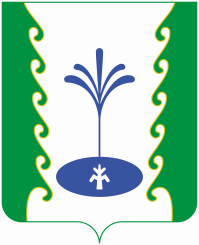 СОВЕТСЕЛЬСКОГО ПОСЕЛЕНИЯ ТАШБУКАНОВСКИЙ СЕЛЬСОВЕТМУНИЦИПАЛЬНОГО РАЙОНА ГАФУРИЙСКИЙ РАЙОНРЕСПУБЛИКИ БАШКОРТОСТАНКАРАРРЕШЕНИЕ